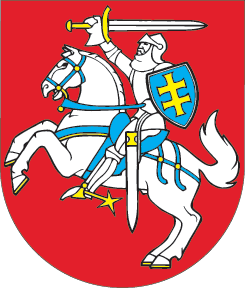 LIETUVOS RESPUBLIKOSDARBO KODEKSO 47 STRAIPSNIO PAKEITIMOĮSTATYMAS2022 m. kovo 24 d. Nr. XIV-975Vilnius1 straipsnis. 47 straipsnio pakeitimas1. Pakeisti 47 straipsnio 1 dalies 2 punktą ir jį išdėstyti taip:„2) darbdavys negali suteikti darbuotojui darbo sutartyje sulygto darbo dėl Lietuvos Respublikos Vyriausybės paskelbtos ekstremaliosios situacijos ir (ar) karantino laikotarpiu nustatytų veiklos ribojimų ir dėl darbo organizavimo ypatumų nėra galimybės sulygto darbo dirbti nuotoliniu būdu arba kai darbuotojas nesutinka dirbti kito jam pasiūlyto darbo.“2. Pakeisti 47 straipsnio 2 dalies 4 punktą ir jį išdėstyti taip:„4) kiekvieną kalendorinį mėnesį darbuotojo prastovos laikotarpiu darbuotojo gaunamas darbo užmokestis už tą mėnesį negali būti mažesnis negu Lietuvos Respublikos Vyriausybės patvirtinta minimalioji mėnesinė alga, kai jo darbo sutartyje sulygta visa darbo laiko norma;“.3. Pakeisti 47 straipsnio 2 dalies 5 punktą ir jį išdėstyti taip:„5) darbdavys gali paskelbti darbuotojui dalinę prastovą tam tikram laikotarpiui sumažindamas darbuotojo darbo laiko normą per savaitę (ne mažiau kaip keturiasdešimt procentų darbo laiko normos, o jeigu trumpinamas darbo valandų per dieną skaičius, darbo diena negali būti trumpesnė negu trys valandos), raštu nustatydamas, kuriomis dienomis darbuotojas dirbs, paliekamos dirbti darbo dienos pradžią ir pabaigą ir dalinės prastovos laiką. Dalinės prastovos laikotarpiais už laiką, kai darbuotojas neprivalo būti darbe, jam mokama šios dalies 2 ir 3 punktuose nustatyta tvarka.“4. Pakeisti 47 straipsnio 3 dalies 1 punktą ir jį išdėstyti taip:„1) ne vėliau kaip prieš darbuotojo darbo dieną (pamainą) iki prastovos arba dalinės prastovos paskelbimo arba atšaukimo darbdavys apie prastovos paskelbimą darbuotojui ir jos atšaukimą informuoja Valstybinę darbo inspekciją per Valstybinio socialinio draudimo fondo valdybos prie Socialinės apsaugos ir darbo ministerijos informacinę sistemą Lietuvos Respublikos vyriausiojo valstybinio darbo inspektoriaus nustatyta ir su Valstybinio socialinio draudimo fondo valdyba prie Socialinės apsaugos ir darbo ministerijos suderinta tvarka. Valstybinei darbo inspekcijai pateikti duomenys ne vėliau kaip prieš vieną darbo dieną iki jų pasikeitimo turi būti tikslinami, kai prastova yra pratęsiama ar keičiasi kita nustatyta tvarka pateikta informacija apie paskelbtą prastovą;“.5. Pakeisti 47 straipsnio 3 dalies 4 punktą ir jį išdėstyti taip:„4) darbdavys gali paskelbti darbuotojui dalinę prastovą tam tikram laikotarpiui sumažindamas darbuotojo darbo laiko normą per savaitę (ne mažiau kaip keturiasdešimt procentų darbo laiko normos, o jeigu trumpinamas darbo valandų per dieną skaičius, darbo diena negali būti trumpesnė negu trys valandos), raštu nustatydamas, kuriomis dienomis darbuotojas dirbs, paliekamos dirbti darbo dienos pradžią ir pabaigą ir dalinės prastovos laiką. Tokiu atveju už darbo laiką mokamas darbo užmokestis, o už dalinės prastovos laiką mokama šios dalies 3 punkte nustatyta tvarka proporcingai.“2 straipsnis. Įstatymo įsigaliojimasŠis įstatymas įsigalioja 2022 m. spalio 1 d.Skelbiu šį Lietuvos Respublikos Seimo priimtą įstatymą.Respublikos Prezidentas	Gitanas Nausėda